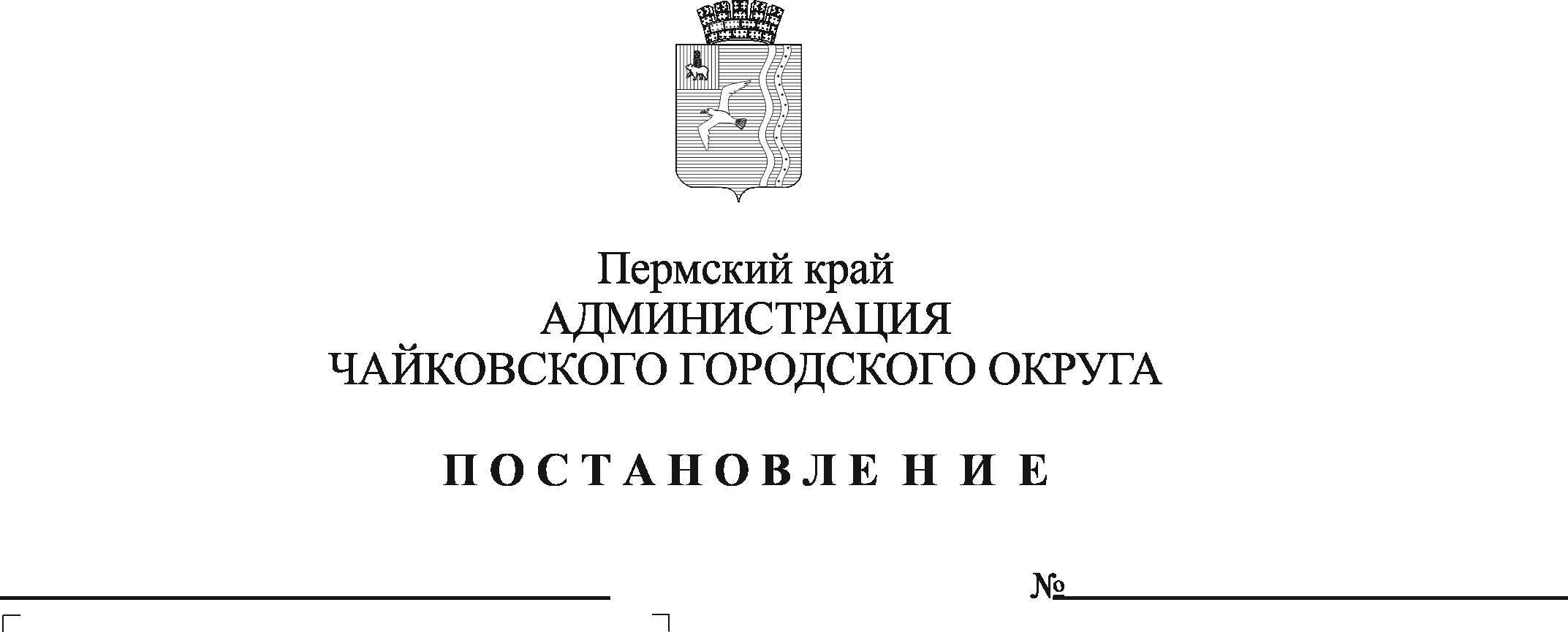 В соответствии с Федеральным законом от 6 октября 2003 г. № 131-ФЗ «Об общих принципах организации местного самоуправления в Российской Федерации», на основании Устава Чайковского городского округаПОСТАНОВЛЯЮ:Признать утратившим силу постановление администрации Чайковского городского округа от 5 октября 2020 г. № 939 «О внесении изменений в административный регламент предоставления муниципальной услуги «Выдача разрешения на производство земляных работ» на территории Чайковского городского округа, утвержденный постановлением администрации Чайковского городского округа от 05.12.2019 № 1911».2.	Постановление опубликовать в газете «Огни Камы» и разместить на официальном сайте администрации Чайковского городского округа.3.	Постановление вступает в силу после его официального опубликования.4.	Контроль за исполнением постановления возложить на заместителя главы администрации Чайковского городского округа по инфраструктуре.Глава городского округа -глава администрацииЧайковского городского округа                                                  Ю.Г. Востриков